Сроки проведения: 09-12 апреля 2024 годаДата проведения соревнований: 9 апреля 2024 годаМесто проведения: Свердловская область, город Екатеринбург, ул. Артинская, 26 Государственное автономное профессиональное образовательное учреждение Свердловской области «Социально-профессиональный техникум «СТРОИТЕЛЬ» Контактное лицо: Павлушева Елена Климентьевна, 8-953-828-71-38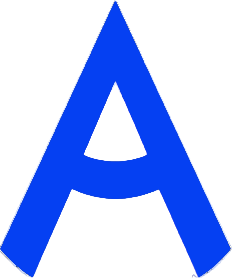 ПРОГРАММА ПРОВЕДЕНИЯ ЧЕМПИОНАТА СВЕРДЛОВСКОЙ ОБЛАСТИ «АБИЛИМПИКС» - 2024 ПО КОМПЕТЕНЦИИ «ОБЛИЦОВКА ПЛИТКОЙ» КАТЕГОРИЯ УЧАСТНИКОВ: СТУДЕНТЫ09 апреля ЦЕРЕМОНИЯ ОТКРЫТИЯ / СОРЕВНОВАТЕЛЬНЫЙ ДЕНЬ09 апреля ЦЕРЕМОНИЯ ОТКРЫТИЯ / СОРЕВНОВАТЕЛЬНЫЙ ДЕНЬ09 апреля ЦЕРЕМОНИЯ ОТКРЫТИЯ / СОРЕВНОВАТЕЛЬНЫЙ ДЕНЬВремяМероприятиеМесто проведения08.00-09.00Прибытие участников, экспертов, организаторов. Медицинский контроль. Регистрация.3автракГАПОУ СО «СПТ «Строитель», г. Екатеринбург, ул. Артинская д.26 холл (1 этаж)Столовая техникума, г. Екатеринбург, ул. Артинская, 3109.00-09.45Церемония открытия. Актовый зал09.45-10.00Жеребьевка.Размещение участников по рабочим местам, адаптация на рабочих местах, инструктаж по технике безопасностиМастерская для подготовки плиточников 10.00-13.30УЧАСТНИКИВыполнение конкурсного задания  (Модули 1,2,3)Мастерская для подготовки плиточников 13.30-14.00Обед.Столовая техникума, г. Екатеринбург, ул. Артинская, 3114.00-15.00УЧАСТНИКИВыполнение конкурсного задания  (Модуль 4)Мастерская для подготовки плиточников10.00-13.3010.00-11.0011.00-12.3012.30-13.3013.30-14.0014.00-15.00СОПРОВОЖДАЮЩИЕ:Психологический тренинг (Шварнёва А.Н.)Кофе-брейкСвободное время ОбедОбмен мнениями (Шварнёва А.Н.)Конференц-залКонференц-залСтоловая техникумаКонференц-зал15.00-15.50Рабочее заседание экспертов по компетенциям, итоги соревнований.Мастерская для подготовки плиточников15.00-15.4015.40-15.50УЧАСТНИКИ и СОПРОВОЖДАЮЩИЕ:Экскурсия в музейФотосессияМузей /2-й этаж техникума2-й или 3-й этажи техникума15.50-16.20Торжественная часть. Награждение победителей и призеров.Актовый зал16.30Отъезд участников, гостей, организаторов12 апреля 2024годаЦЕРЕМОНИЯ ЗАКРЫТИЯ12 апреля 2024годаЦЕРЕМОНИЯ ЗАКРЫТИЯ12 апреля 2024годаЦЕРЕМОНИЯ ЗАКРЫТИЯВремяМероприятиеМесто проведения15.00 - 16.30Церемония закрытия Чемпионата Свердловской области «Абилимпикс», онлайн трансляция из студии «Дворца молодёжи»Подключение к онлайн трансляции с площадки проведения ГАПОУ СО «Социально-профессиональный техникум «Строитель»17.00Отъезд участников, гостей, организаторов.